o  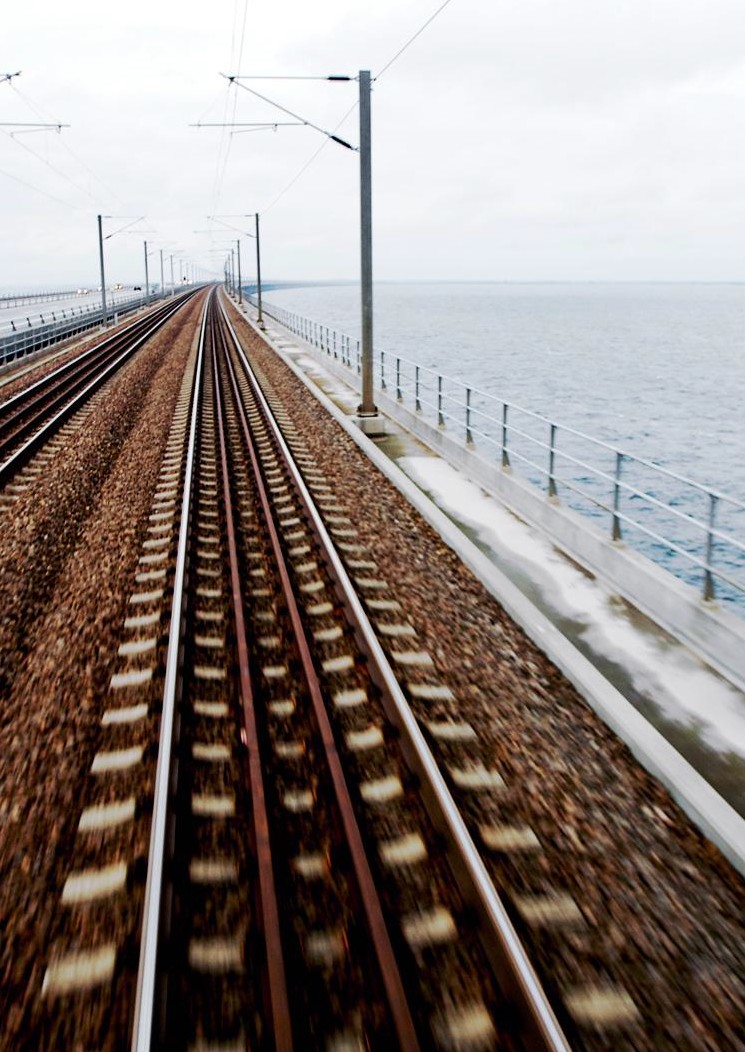 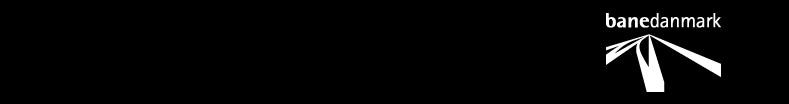 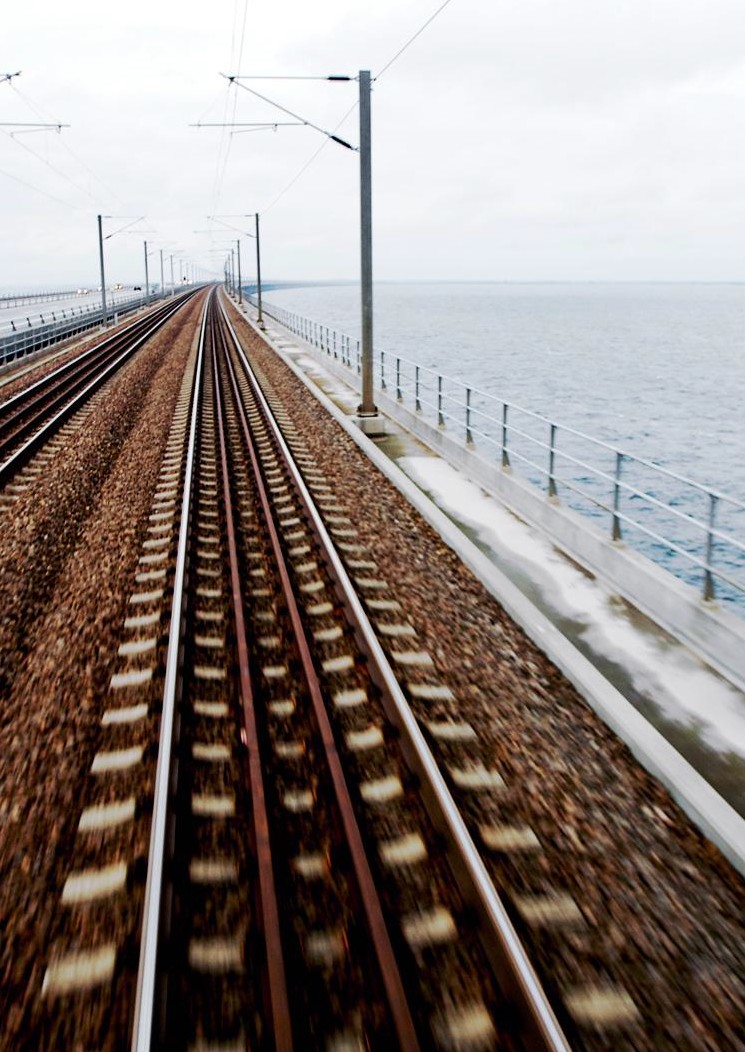 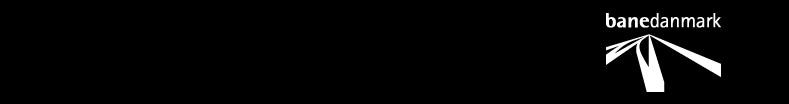 Uddannelsesbeskrivelse af Pas på, på banen Oktober 2020Indholdet i dette dokument er udarbejdet af: Fagansvarlig, Lars Veiler (LTVJ)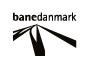 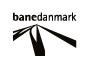 Indholdsfortegnelse1	Pas på, på banen	41.1	Målgruppe	41.2	Målbeskrivelse	41.3	Personlige forudsætninger for deltagelse på instruktionen	41.4	Beskrivelse af Modul 1	41.5	Beskrivelse af Modul 2	51.6	Prøve	51.7	Regler for omgængere	51.8	Pensumoversigt	51.9	Praktisk vedligehold af kompetencen	61.10	Gyldighed af kompetence	71.11	Mistet kompetence	72	Legitimationskort	82.1	Målgruppe	82.2	Personlige forudsætninger for udstedelse af legitimationskort	82.3	Legitimationskort	82.4	Udstedelse og opdatering af legitimationskort	82.5	Ansvar i forhold til legitimationskort	92.6	Gyldighed af legitimationskort	9Pas på, på banenMålgruppeAlle der skal færdes i og inden for 4 meter fra trafikerede jernbanespor, hvor der normalt ikke er offentlig adgang. Alle der skal arbejde i og inden for 4 meter fra trafikerede jernbanespor.For begge gælder at det er områder, hvor Banedanmark, Arriva, DSB eller DSB S-tog står som ejer og forvalter af infrastrukturen.MålbeskrivelseFormålFormålet er at give deltagerne en instruktion således at de kan færdes på en sikker og forsvarlig måde på eget ansvar at de kan arbejde under ansvar af en SR-arbejdsleder.MålMålet med instruktionen er, at den skal gøre deltagere i stand til atfærdes tættere på nærmeste skinne end 4 meter på områder, hvor der normalt ikke er offentlig adgang vurdere respektafstande til køreledningsanlægkrydse spor med togtrafikvurdere situationen, så der ikke sker uheld eller opstår faresituationerdeltage i arbejde under ansvar af en SR-arbejdslederkende til bestemmelserne på områder, hvor der normalt er offentlig adgang.Det understreges, at instruktionen ikke er tilstrækkelig til, at den pågældende må arbejde tættere end 4 meter på nærmeste skinne, med mindre det sker under ansvar af en SR-arbejdsleder.Personlige forudsætninger for deltagelse på instruktionenDer kræves ingen særlige faglige forudsætninger for deltagelse i instruktionen, men deltageren skal have normalt syn, farvesans og høresans.Beskrivelse af Modul 1 GenereltModul 1 er den teoretiske instruktion, som er et E-læringskursus der gennemføres på en computer som forberedelse til den praktiske instruktionsdag – Modul 2. E-læringskurset skal derfor gennemføres i de 30 dage forud for den praktiske instruktionsdag. Modul 1 ligger på hjemmesiden: https://banekurser.dk/ og hedder Pas på, på banen.Efter Modul 1 er gennemført modtages en bekræftelse for gennemførsel med en gyldighedsperiode på 30 dage, hvori Modul 2 skal gennemføres.Det er virksomheden, hvor deltageren er ansat, der beslutter tid og sted samt afsætter de nødvendige tekniske ressourcer for afviklingen af E-læringskurset.Deltageren skal medbringe bekræftelsen for gennemførsel af Modul 1 til den praktiske instruktionsdag - Modul 2 enten printet eller elektronisk. Bemærk at hvis bekræftelsen på gennemførsel af Modul 1 ikke medbringes på Modul 2, kan vedkommende ikke deltage på Modul 2 og vil blive sendt hjem. Varighed1-2 timerBeskrivelse af Modul 2GenereltModul 2 er den praktiske instruktionsdag som afholdes med en underviser og afsluttes med en prøve.Holdstørrelse Holdstørrelsen må ikke overstige ti kursister. Varighed3 timerPrøvePrøvens indhold og gennemførelse fastsættes af Banedanmark, HR Sikkerhedsuddannelser. Prøven er skriftlig og afholdes individuelt, hvor der tages udgangspunkt i hele pensummet for instruktionen. Regler for omgængereHvis en deltager opnår ”ikke bestået” til den afsluttende prøve, kan vedkommende kun opnå kompetencen ved på ny at gennemgå instruktionen. Dog skal deltageren ikke gennemgå Modul 1 igen, hvis Modul 2 kan gennemføres inden for de 30 dage Modul 1 var gyldig i, da det blev gennemført i første omgang. PensumoversigtI pensumoversigten benyttes følgende taksonomi:KendeTrin 1 	Deltageren skal ikke have konkret viden om de pågældende bestemmelser, men vide, at bestemmelserne er omtalt, og hvor de er omtalt.Trin 2 	Deltageren skal kunne gengive de pågældende bestemmelser, der typisk vil være definitioner og begreber.KunneTrin 3 	Deltageren skal med egne ord kunne forklare og fortolke de pågældende bestemmelser og dermed kunne dokumentere forståelse af bestemmelserne.Trin 4 	Deltageren skal med egne ord kunne forklare og fortolke de pågældende bestemmelser, skal kunne sætte dem i forhold til andre bestemmelser og kunne anvende bestemmelserne som helhed.OpslagTrin 5 	Deltageren skal ved opslag i det pågældende materiale kunne udlede og forklare de ønskede oplysninger og sætte dem i forhold til andre bestemmelser.Praktisk vedligehold af kompetencenKompetencen vedligeholdes ved hver sjette måned at have foretaget en af følgende:En gang færden i og inden for 4 meter fra trafikerede jernbanespor, hvor der normalt ikke er offentlig adgang. En gang arbejde i og inden for 4 meter fra trafikerede jernbanespor.Kan kompetencen ikke vedligeholdes i praksis, kan vedkommende i stedet gennemføre Modul 1 på ny. Det er arbejdsgiverens ansvar at deres medarbejdere har en gyldig kompetence samt lever op til kravene om vedligehold af kompetencen. Medarbejdere kan have brug for mere rutine og erfaring end beskrevet her, og der er det medarbejderens ansvar at sige fra overfor opgaver, hvis medarbejderen ikke har den nødvendige rutine. Gyldighed af kompetenceEfter instruktionen er gennemført, er kompetencen gyldig i 4 år, så længe de fastsatte krav til løbende praktisk vedligehold af kompetencen angivet i punkt 1.9 er opfyldt, og så længe vedkommende har normalt syn, farvesans og høresans. Skal kompetencen forlænges udover de 4 år, skal der søges om fornyelse af kompetencen senest fem hverdage før kompetencen udløber og tidligst tre måneder før kompetencen udløber. Herefter vil kompetencen være gyldig i yderligere 4 år, så længe forudsætningerne nævnt ovenfor fortsat er opfyldt. Kompetencen er kun gyldig på områder, hvor Banedanmark, Arriva, DSB eller DSB S-tog står som ejer og forvalter af infrastrukturen.Mistet kompetenceVedligeholdes kompetencen ikke som angivet i punkt 1.9 eller fornys kompetencen ikke rettidigt som nævnt i punkt 1.10, kan kompetencen kun opnås ved igen at gennemføre hele instruktionen. LegitimationskortMålgruppeFølgende personer skal have et gyldigt legitimationskort: Alle der skal færdes i og inden for 4 meter fra trafikerede jernbanespor, hvor der normalt ikke er offentlig adgang  Alle der skal arbejde i og inden for 4 meter fra trafikerede jernbanespor  For ovenstående gælder at det er områder, hvor Banedanmark, Arriva, DSB eller DSB S-tog står som ejer og forvalter af infrastrukturen.Personlige forudsætninger for udstedelse af legitimationskortUddannelseFor at få udstedt et legitimationskort, skal instruktionen Pas på, på banen være gennemført.LegitimationskortLegitimationskortet som Banedanmark udsteder er printet med kortejerens navn, billede og MA-nummer (medarbejdernummer) samt en unik QR-kode. Koden kan ved hjælp af app’en Banedanmark Kvalifikationer scannes for derved at se kortejerens sikkerheds- og banetekniske kompetencer direkte i Banedanmarks database. Legitimationskortet udstedes af Banedanmark efter en kursist første gang gennemfører instruktionen Pas på, på banen. Når vedkommende herefter erhverver sig nye sikkerheds- og banetekniske kompetencer, vil de automatisk fremgå, når de er opdateret i Banedanmarks database.Efter et kursus eller en uddannelse er gennemført til kortet modtages eller kompetencerne er opdateret i Banedanmarks database, modtager kursisterne et midlertidigt pap-legitimationskort af underviseren, som har en gyldighedsperiode på to måneder. Inden for de to måneder udsteder Banedanmark legitimationskortet, eller opdaterer kompetencerne hvis medarbejderen allerede har et legitimationskort. Processerne for udstedelse af legitimationskort og opdateringer af kompetencer efter gennemført uddannelse er nærmere beskrevet i punkt 2.4. Udstedelse og opdatering af legitimationskort For at Banedanmark kan udstede et legitimationskort til en medarbejder, skal medarbejderen være oprettet i Banedanmarks kursusportal med et paslignende billede (formatet på billedet skal være JPEG og have en maksimal størrelse på 1 MB - størrelsen har betydning for, hvor hurtigt kortet kan scannes). Udstedelse af legitimationskort ved gennemført instruktion - Pas på, på banen Efter en deltager har gennemført instruktionen Pas på, på banen, udsteder underviseren et pap-legitimationskort med to måneders gyldighed.Inden for de to måneder sender Banedanmark det endelige legitimationskort. Opdatering af legitimationskort ved fornyelse af Pas på, på banen kompetenceØnskes en medarbejders Pas på, på banen kompetence fornyet, skal medarbejderen igennem vedkommendes kursuskontaktperson ansøge om fornyelse.Ansøgning sker ved hjælp af blanketten Ansøgning om fornyelse af Pas på, på banen kompetence.Når Banedanmark har modtaget og behandlet ansøgningen om fornyelse i Banedanmarks database, vil det automatisk fremgå når legitimationskortet scannes. Opdatering af legitimationskort ved gennemført infrastrukturuddannelseEfter en medarbejder har gennemført en infrastrukturuddannelse, udsteder underviseren et pap-legitimationskort med to måneders gyldighedInden for de to måneder opdateres medarbejderes kompetencer i Banedanmarks database, hvorefter det vil fremgå når legitimationskortet scannes.Opdatering af legitimationskort ved gennemført efteruddannelse for en infrastrukturuddannelseEfter en medarbejder har gennemført en efteruddannelse for en infrastrukturuddannelse, udsteder underviseren et pap-legitimationskort med to måneders gyldighedInden for de to måneder opdateres medarbejderes kompetencer i Banedanmarks database, hvorefter det vil fremgå når legitimationskortet scannes.Opdatering af legitimationskort ved mistet kompetenceMister en medarbejder en kompetence, vil kompetencen ikke længere fremgå når kortet scannes, efter det er opdateret i Banedanmarks database. Ansvar i forhold til legitimationskortDet er medarbejderes ansvar, at have et gyldigt legitimationskort når de færdes i og inden for 4 meter fra trafikerede jernbanespor, hvor der normalt ikke er offentlig adgang, eller når de arbejder i og inden for 4 meter fra trafikerede jernbanespor. Gyldighed af legitimationskortLegitimationskortet er kun gyldigt på områder, hvor Banedanmark, Arriva, DSB eller DSB S-tog står som ejer og forvalter af infrastrukturen.VersionDatoUdarbejdet afGodkendt afÆndring720.10.2020ATDGFLANUddannelsesejer ændret605.04.2019LVNSLKPHÆndret gyldighed af kompetence til at være 4 år efter opnåelse af kompetence første gang i punkt 1.10519.03.2018LVNSLKPHIndsat link til Modul 1 i punkt 1.4.406.03.2018LVNSLKPHÆndret godkender til LKPH302.02.2018LVNSKATJIndsat områder hvor PPPB kompetence er gyldig i punkt 1.1, og punkt 2.6Indsat forudsætninger for oprettelse af legitimationskort i punkt 2.4 204.12.2017LVNSKATJÆndret varighed af modul 2 i punkt 1.5. 112.10.2017LTVJKATJFørste versionPas på, på banen Banedanmark HR UddannelseSikkerhedsuddannelser Carsten Nieburhs Gade 43 1577 København V www.banedanmark.dk Forfatter: Lars Veiler Mail: ltvj@bane.dk Telefon: 8234 0000 Reglement,instruks m.v.EmneTrinSRHvornår der er tale om færden. Medbringe genstande.UndtagelserTyper af arbejde – Husk, altid med SR-arbejdslederSR-arbejdslederInstruktion 3122/31§ 3 Personalets kompetence og ansvarStationsbestyrerSR-koordinatorSR-arbejdsleder222§ 70 Generelle forhold vedrørende infrastruktur arbejder.GyldighedsområdeArbejdePassage af spor med køretøjer og materiale323§ 73 Udførelse af infrastrukturarbejderSR-arbejdslederens forhold3DefinitionerFærdenJernbanesikkerhedsplanSR-arbejdslederStationsbestyrerSR-koordinator3333SIN-LInstruks 11.1 (København/Vigerslev – Kastrup, op til ØSB)Vedligeholdelsesarbejder (sup. til pjecens 1.14)2